附件 3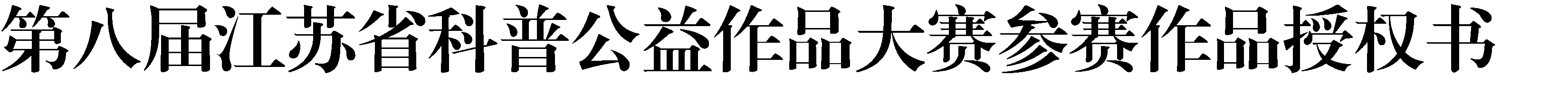 参赛人姓名： 参赛作品名称：本人自愿参加“第八届江苏省科普公益作品大赛”活动， 承诺参赛作品不存在违法侵权问题，接受大赛的评审结果，并 授权大赛主办和承办单位将本人参赛作品用于公益性科普宣 传。特此授权。参赛人签名： 身份证号：年	月	日（如为多人参加，则所有参加人都需签名并注明身份证号）（不具独立承担民事责任能力参赛者需加签）监护人签名：监护人身份证号：年	月	日